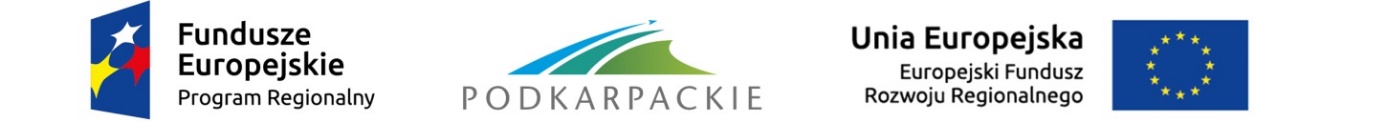 Załącznik nr 8.1 do Regulaminu konkursuKRYTERIA MERYTORYCZNE WYBORU PROJEKTÓW DLA DZIAŁANIA 4.2 GOSPODARKA ODPADAMI(przyjęte przez Komitet Monitorujący RPO WP 2014-2020 25 września 2015 r. z późn. zm.)KONKURS DEDYKOWANY DLA MOFOPIS KRYTERIÓW OCENY MERYTORYCZNEJI.1.   KRYTERIA MERYTORYCZNE DOPUSZCZAJĄCE STANDARDOWE W RAMACH OSI PRIORYTETOWYCH II-VI RPO WP    2014-2020 – PROJEKTY KONKURSOWE I.2.  KRYTERIA MERYTORYCZNE JAKOŚCIOWE Lp.Nazwa kryteriumDefinicja / wyjaśnienieT/N/NDLogika projektuCelem kryterium jest ocena:czy w studium wykonalności opisano problemy i potrzeby, które uzasadniają realizację projektu?czy w sposób spójny i zgodny z wymogami Instrukcji IZ RPO WP 2014-2020 określono cele, rezultaty i produkty projektu?czy przeanalizowano uwarunkowania prawne, które wpływają na wykonalność projektu? Czy są one spełnione?Prawidłowość analizy wariantów alternatywnychCelem kryterium jest ocena:czy wykonano analizę wariantów alternatywnych, zgodną z wymogami Instrukcji IZ RPO WP 2014-2020?czy analiza wskazuje, jako najkorzystniejszy, wariant objęty wnioskiem o dofinansowanie?Kwalifikowalność wydatkówCelem kryterium jest ocena czy wydatki określone we wniosku jako kwalifikowane są:niezbędne do realizacji projektu,zaplanowane w sposób oszczędny i efektywny, tj. z założeniem jak najwyższych efektów i jakości przy najniższych kosztach.Poprawność przeprowadzenia analizy potencjału instytucjonalnego wnioskodawcyCelem kryterium jest zbadania poprawności dokonania analizy potencjału instytucjonalnego wnioskodawcy. Poprawna analiza powinna zawierać w szczególności informacje na temat:czy w studium wykonalności przedstawiono, zgodne z wymogami Instrukcji IZ RPO WP 2014-2020, analizy:- formy prawnej wnioskodawcy,- ewentualnych partnerów i zasad partnerstwa,- podmiotu odpowiedzialnego za eksploatację przedmiotu inwestycji po jej zakończeniu   (operatora)- doświadczenia wnioskodawcy w realizacji inwestycji,- zdolności do zapewnienia środków finansowych koniecznych  do pokrycia kosztów eksploatacji inwestycji.czy przedstawione informacje potwierdzają zdolność wnioskodawcy (i operatora) do wykonania i eksploatacji projektu zgodnie z przyjętymi celami?Zasada zapobiegania dyskryminacji W ramach kryterium weryfikacji podlega zgodność projektu z zasadą równości szans i niedyskryminacji, w tym dostępności dla osób
z niepełnosprawnościami.W szczególności przedmiotem sprawdzenia jest, czy projekt nie ogranicza równego dostępu do zasobów (towarów, usług, infrastruktury) ze względu na pochodzenie rasowe lub etniczne, religię lub przekonania, niepełnosprawność, wiek lub orientację seksualną.W przypadku osób z niepełnosprawnościami, niedyskryminacyjny charakter projektu oznacza konieczność stosowania zasady uniwersalnego projektowania  i/lub racjonalnych usprawnień zapewniających dostępność oraz możliwości korzystania ze wspieranej infrastruktury (jeśli charakter projektu dotyczy tych kwestii). Konieczność opisania sposobów zapewnienia dostępności dla osób z różnymi rodzajami niepełnosprawności wynika z Rozporządzenia 1303/2013. W przypadku wybrania neutralnego wpływu projektu na zasadę, należy przedstawić uzasadnienia tej decyzji. Niespełnienie kryterium skutkuje odrzuceniem wniosku o dofinansowanie. Kryterium weryfikowane na podstawie treści złożonego wniosku o dofinansowanie.Równość szans kobiet i mężczyzn W ramach kryterium weryfikacji podlega zgodność projektu z zasadą równości szans kobiet i mężczyzn.W szczególności przedmiotem sprawdzenia jest, czy projekt nie ogranicza równego dostępu do zasobów (towarów, usług, infrastruktury) ze względu na  płećZasada zrównoważonego rozwojuWeryfikacja, czy projekt obejmuje finansowanie przedsięwzięć minimalizujących oddziaływanie działalności człowieka na środowisko. Zasada zrównoważonego rozwoju jest zachowana, jeżeli w ramach projektu zakłada się podejmowanie działań ukierunkowanych na: racjonalne gospodarowanie zasobami, ograniczenie presji na środowisko, uwzględnianie efektów środowiskowych w zarządzaniu, podnoszenie świadomości ekologicznej społeczeństwa.Klauzula delokalizacyjna (jeśli dotyczy)Weryfikacja, czy w przypadku pomocy udzielonej ze środków RPO WP 2014-2020 dużemu przedsiębiorcy, wkład finansowy z funduszy nie spowoduje znacznej utraty miejsc pracy w istniejących lokalizacjach tego przedsiębiorcy na terytorium UE w związku z realizacją dofinansowywanego projektu.(Kryterium dotyczy projektów objętych pomocą publiczną).KRYTERIA FINANSOWE OCENIANE TYLKO PRZEZ EKSPERTA DS. ANALIZY FINANSOWEJ I EKONOMICZNEJ KRYTERIA FINANSOWE OCENIANE TYLKO PRZEZ EKSPERTA DS. ANALIZY FINANSOWEJ I EKONOMICZNEJ KRYTERIA FINANSOWE OCENIANE TYLKO PRZEZ EKSPERTA DS. ANALIZY FINANSOWEJ I EKONOMICZNEJ KRYTERIA FINANSOWE OCENIANE TYLKO PRZEZ EKSPERTA DS. ANALIZY FINANSOWEJ I EKONOMICZNEJ Prawidłowość metodologiczna i rachunkowa analizy finansowejWeryfikacja analizy finansowej pod kątem zgodności z metodologią i prawidłowości rachunkowej w następującym zakresie:czy przedstawiono założenia do analizy finansowej i analizy  dochodów generowanych przez projekt ?czy analizę przeprowadzano w oparciu o koszty netto lub brutto, w zależności od kwalifikowania podatku VAT i możliwości rozliczania tego podatku w czasie eksploatacji inwestycji ?czy koszty całkowite i koszty kwalifikowane wzięte do wyliczeń zgadzają się z wnioskiem o dofinansowanie ?czy prawidłowo określono wartość kosztów kwalifikowanych ?czy wartość rezydualną określono i uzasadniono zgodnie z Wytycznymi Ministra Infrastruktury i Rozwoju i Instrukcją Instytucji Zarządzającej RPO WP 2014-2020 ?czy w studium wykonalności opisano problemy i potrzeby, które uzasadniają realizację projektu ?czy prawidłowo określono popyt na usługi oferowana przez projekt ?czy jasno została określona i czy jest przewidywalna polityka cenowa/ taryfowa ?czy w sposób rzetelny oszacowano i uzasadniono przychody projektu ?czy w sposób rzetelny oszacowano i uzasadniono koszty operacyjne projektu ?czy w sposób rzetelny oszacowano i uzasadniono oszczędności kosztów operacyjnych projektu ?czy wyliczenie dochodów generowanych przez projekt zostało wykonane rzetelnie i w sposób zgodny z metodologią określoną w Wytycznych Ministra Infrastruktury i Rozwoju i Instytucji Zarządzającej RPO WP 2014-2020 ?Spełnienie kryteriów progowych wskaźników finansowychWeryfikacji podlegać będzie czy projekt charakteryzuje się wartościami wskaźników: FNPV/C < 0 i FRR/C < stopa dyskonta (4%).Kryterium nie dotyczy projektów objętych pomocą publiczną.Trwałość finansowa projektuAnaliza finansowa jest elementem weryfikacji trwałości projektu, w zakresie zdolności wnioskodawcy/operatora do utrzymania założonych celów i rezultatów w okresie trwałości.Czy przedstawione w dokumentacji projektu informacje potwierdzają zdolność wnioskodawcy (i operatora) do wykonania i eksploatacji projektu zgodnie z przyjętymi celami ?Prawidłowość analizy ekonomicznejWeryfikacji podlegać będzie czy analiza ekonomiczna została wykonana zgodnie z Wytycznymi Ministra Infrastruktury i Rozwoju i Instrukcją Instytucji Zarządzającej RPO WP 2014-2020 ?b) czy analiza wskazuje na konkretne korzyści ekonomiczne oraz ich przewagę nad kosztami finansowymi i ekonomicznymi ?c)  jeżeli analiza ma formę analizy CBA (kosztów i korzyści), to czy projekt spełnia kryteria: ENPV > 0; ERR > społeczna stopa dyskonta (5%); B/C > 1.KRYTERIA TECHNICZNE OCENIANE TYLKO PRZEZ EKSPERTA DS. OCENY TECHNICZNEJ  KRYTERIA TECHNICZNE OCENIANE TYLKO PRZEZ EKSPERTA DS. OCENY TECHNICZNEJ  KRYTERIA TECHNICZNE OCENIANE TYLKO PRZEZ EKSPERTA DS. OCENY TECHNICZNEJ  KRYTERIA TECHNICZNE OCENIANE TYLKO PRZEZ EKSPERTA DS. OCENY TECHNICZNEJ  Wykonalność techniczna i technologiczna projektuCelem kryterium jest odpowiedź na następujące pytania:a) czy proponowane rozwiązania techniczne i technologiczne:zapewniają wykonanie projektu przy założonych kosztach,  terminach oraz należytej jakości?spełniają obowiązujące wymogi (normy, zasady sztuki budowlanej) i zapewniają gwarancję efektywnego wykonania i eksploatacji inwestycji?b) czy zaproponowane w projekcie rozwiązania technologiczne, zakres prac, obiekty, wyposażenie i ich parametry są poprawne oraz optymalne pod względem osiągnięcia zaplanowanych produktów, rezultatów i realizacji celów inwestycji?c)   czy zaproponowane rozwiązania będą trwałe pod względem technicznym?Uwarunkowania prawne i organizacyjne związane z procesem inwestycyjnymCelem kryterium jest ocena czy:czy dokumentacja techniczna projektu obejmuje cały zakres rzeczowy wniosku, dla którego jest wymagana oraz czy została opracowana rzetelnie i zgodnie z obowiązującymi przepisami prawa?czy w studium wykonalności przeanalizowano wymogi prawne i organizacyjne związane z procesem inwestycyjnym ? Czy są one spełnione lub czy wnioskodawca będzie w stanie je spełnić w przyszłości i zrealizować inwestycję ?Dotyczy to w szczególności przepisów budowlanych i zagospodarowania przestrzennego oraz zamówień publicznych.Zmiany klimatuCelem kryterium jest ocena czy przyjęte rozwiązania techniczne i technologiczne:minimalizują wpływ inwestycji na klimat ?uwzględniają potrzeby zapewnienia trwałości – odporności – na skutki zmiany klimatu (np. ekstremalne temperatury, burze, powodzie, osunięcia ziemi itp.).Jeżeli uzasadniono, że projekt nie dotyczy tych kwestii, należy uznać kryterium za spełnione.Typ projektów:1. Kompleksowe projekty skierowane na poprawę gospodarowania odpadami komunalnymi zgodnie z Planem inwestycyjnym w zakresie gospodarki odpadami komunalnymi w województwie podkarpackim:b) budowa, rozbudowa, przebudowa i/lub wyposażenie punktów selektywnej zbiórki odpadów komunalnychTyp projektów:1. Kompleksowe projekty skierowane na poprawę gospodarowania odpadami komunalnymi zgodnie z Planem inwestycyjnym w zakresie gospodarki odpadami komunalnymi w województwie podkarpackim:b) budowa, rozbudowa, przebudowa i/lub wyposażenie punktów selektywnej zbiórki odpadów komunalnychTyp projektów:1. Kompleksowe projekty skierowane na poprawę gospodarowania odpadami komunalnymi zgodnie z Planem inwestycyjnym w zakresie gospodarki odpadami komunalnymi w województwie podkarpackim:b) budowa, rozbudowa, przebudowa i/lub wyposażenie punktów selektywnej zbiórki odpadów komunalnychTyp projektów:1. Kompleksowe projekty skierowane na poprawę gospodarowania odpadami komunalnymi zgodnie z Planem inwestycyjnym w zakresie gospodarki odpadami komunalnymi w województwie podkarpackim:b) budowa, rozbudowa, przebudowa i/lub wyposażenie punktów selektywnej zbiórki odpadów komunalnychTyp projektów:1. Kompleksowe projekty skierowane na poprawę gospodarowania odpadami komunalnymi zgodnie z Planem inwestycyjnym w zakresie gospodarki odpadami komunalnymi w województwie podkarpackim:b) budowa, rozbudowa, przebudowa i/lub wyposażenie punktów selektywnej zbiórki odpadów komunalnychLp.Nazwa kryteriumOpis kryteriumSposób oceny / punktowaniaMaks. liczba pkt.Liczba wspartych punktów selektywnej zbiórki odpadów komunalnychKryterium premiuje projekty, w wyniku realizacji których zostanie wybudowana/rozbudowana/ przebudowana i/lub wyposażona jak największa ilość punktów selektywnej zbiórki odpadów komunalnych. Punktacja zostanie ustalona w oparciu o metodologię z zastosowaniem przedziałów, która polega na:uszeregowaniu projektów w ramach danego kryterium podlegającego ocenie 
od „najlepszego” – o największej liczbie punktów selektywnej zbiórki odpadów komunalnych będących przedmiotem projektu, do „najgorszego” – o najniższej liczbie punktów selektywnej zbiórki odpadów komunalnych będących przedmiotem realizacji projektu; podzieleniu uszeregowanych projektów na przedziały o równej, co do zasady, liczbie projektów. Liczba przedziałów zależy od liczby projektów do oceny (np. 1, 2, 4, 8, 16);przydzieleniu, zgodnie z uszeregowaniem, należnej danemu przedziałowi liczby punktów. 25Przygotowanie do ponownego użyciaKryterium premiuje projekty, w wyniku realizacji których powstaną centra przygotowania do ponownego użycia. Działania prowadzone w ramach centrów będą polegały na sprawdzeniu, czyszczeniu lub naprawie produktów lub części produktów, które wcześniej stały się odpadami, bez jakichkolwiek innych czynności wstępnego przetwarzania.Za spełnienie warunku kryterium – 10 punktów. 10Kompleksowość projektuKryterium premiuje rozwiązania zapewniające najlepsze pro środowiskowe działania wnioskodawcy w ramach swojej działalności.Informacje stanowiące podstawę oceny powinny być dokładnie przedstawione w studium wykonalności i w załączniku nr 2 do wniosku – Specyfikacja dot. kryteriów oceny merytorycznej projektu. Okres za jaki należy przedstawić dane zostanie podany w Regulaminie konkursu.Kryterium będzie punktować ilość rozwiązań jakie zapewnia wnioskodawca/i partnerzy w projekcie  w ramach swojej działalności:selektywna zbiórka odpadów komunalnych (w tym papier, metal, plastik, szkło oraz odpady biodegradowalne) – 5 punktów;instalacje do odzysku i recyklingu odpadów (w tym kompostowanie dla odpadów organicznych) – 5 punktów;instalacje do odzysku energii lub mechaniczno-biologiczne instalacje do przetwarzania dla pozostałych odpadów – 5 punktów.Przyznane punkty w ramach kryterium sumują się – max. można przyznać 15 punktów.15Liczba frakcji odpadów komunalnych objętych selektywną zbiórką w punktach selektywnej zbiórki odpadów komunalnychOcenie podlega liczba frakcji odpadów komunalnych  objętych selektywną zbiórką w punktach selektywnej zbiórki odpadów komunalnych na dzień złożenia wniosku o dofinansowanie oraz zaplanowane jako efekt projektu zwiększenie ilości frakcji. W PSZOK w sposób selektywny powinny być zbierane następujące rodzaje i frakcje odpadów komunalnych:papier,metal,tworzywa sztuczne,szkło,opakowania wielomateriałowe,odpady komunalne ulegające biodegradacji (w tym odpady opakowaniowe ulegające biodegradacji),zużyty sprzęt elektryczny i elektroniczny pochodzący z gospodarstw domowych,przeterminowane leki i chemikalia powstające w gospodarstwach domowych,zużyte baterie i akumulatory,meble i inne odpady wielkogabarytowe,odpady budowlane i rozbiórkowe,zużyte opony,odpady zielone.Informacje stanowiące podstawę oceny powinny być dokładnie przedstawione w studium wykonalności i w załączniku nr 2 do wniosku – Specyfikacja dot. kryteriów oceny merytorycznej projektu. 
Z przedstawionych informacji powinno wynikać:- ilość i rodzaj zbieranych frakcji na dzień składania wniosku o dofinansowanie;- ilość i rodzaj frakcji, które będą zbierane po realizacji projektu.W przypadku braku zwiększenia ilości frakcji projekt uzyskuje 0 punktów (z wyjątkiem sytuacji, gdy 
w PSZOK objętym projektem na dzień złożenia wniosku selektywnie zbieranych jest już 11 – 13 frakcji – w takim przypadku projekt otrzymuje 4 punkty).W przypadków projektów partnerskich wartość dla kryterium należy podać jako wartość uśrednioną.Liczba frakcji zbieranych w sposób selektywny odpadów:Poniżej 5 frakcji na dzień złożenia wniosku 
i zwiększenie liczby selekcjonowanych frakcji                  w wyniku realizacji projektu – 10 punktów;Od 5 do 7 frakcji na dzień złożenia wniosku
i zwiększenie liczby selekcjonowanych frakcji                 w wyniku realizacji projektu – 8 punktów;Od 8 do 10 frakcji na dzień złożenia wniosku
i zwiększenie liczby selekcjonowanych frakcji                  w wyniku realizacji projektu – 6 punktów;Od 11 do 13 frakcji na dzień złożenia wniosku –
 4 punkty.10Działania związane z ograniczeniem powstawania odpadówOcenie podlega uwzględnienie w projekcie działań informacyjno – promocyjnych, których celem będzie ograniczenie powstawania odpadów.Informacje stanowiące podstawę oceny powinny być dokładnie przedstawione w studium wykonalności i w załączniku nr 2 do wniosku – Specyfikacja dot. kryteriów oceny merytorycznej projektu. Za spełnienie warunku kryterium – 10 punktów. 10Gotowość do realizacji projektuPunkty przyznawane będą w przypadku posiadania:ostatecznej/-ych, ważnej/-ych decyzji pozwolenia na budowę lub zgłoszenia robót budowlanych wraz z potwierdzeniem organu administracji budowlanej o braku sprzeciwu dla takiego zgłoszenia, a także w przypadku braku obowiązku posiadania takiej decyzji lub dokonania zgłoszenia do realizacji projektu – 5 punktów,ostatecznej/-ych decyzji o środowiskowych uwarunkowaniach zgody na realizację przedsięwzięcia lub braku obowiązku posiadania takich dokumentów do realizacji projektu - 5 punktów.Punkty podlegają sumowaniu.Oceniane będą dokumenty załączone do pierwotnego wniosku o dofinansowanie i złożone w terminie naboru wniosków określonym w Regulaminie konkursu.Dokumenty powinny obejmować cały zakres robót budowlanych objęty wnioskiem o dofinansowanie.W przypadku spełnienia warunku projekt otrzymuje odpowiednio 5 lub 10 punktów.10Liczba partnerówW ramach kryterium będzie weryfikowane, czy zawarte zostało formalne partnerstwo w celu realizacji zadań projektu. Kryterium oceniane będzie na podstawie liczby partnerów zaangażowanych w realizację projektu. Kryterium weryfikowane będzie na podstawie zapisów wniosku o dofinansowanie projektu.Punkty przyznawane będą w zależności od liczby partnerów:1 partner – 5 pkt.2 partnerów – 10 pkt.3 partnerów i więcej – 15 pkt.15Preferencje terytorialneW ramach kryterium preferowane będą projekty, których zakres rzeczowy zlokalizowany będzie w całości na terenie gmin objętych Programem Strategicznego Rozwoju Bieszczad (gminy: (Czarna, Lutowiska, Ustrzyki Dolne, Baligród,  Cisna, Lesko, Olszanica, Solina z s. w Polańczyku, Komańcza, Tyrawa Wołoska, Zagórz, Bircza) i/lub Programem Strategicznym „Błękitny San” (gm. Czarna, gm. Lutowiska, m. i gm. Ustrzyki Dolne, gm. Dydnia, gm. Nozdrzec, m. Sanok, gm. Komańcza, gm. Sanok, m. i gm. Zagórz, gm. Baligród, gm. Cisna, m. i gm. Lesko, gm. Olszanica, gm. Solina, m. Jarosław, m. Radymno, gm. Jarosław, gm. Laszki, gm. Radymno, gm. Wiązownica, gm. Dubiecko, gm. Fredropol, gm. Krasiczyn, gm. Krzywcza, gm. Medyka, gm. Orły, gm. Przemyśl, gm. Stubno, gm. Żurawica, m. i gm. Sieniawa, gm. Tryńcza, m. Przemyśl, m. Dynów, gm. Dynów, m. Leżajsk, gm. Kuryłówka, gm. Leżajsk, m. i gm. Nowa Sarzyna, gm. Jeżowe, gm. Krzeszów, m. i gm. Nisko, m. i gm. Rudnik nad Sanem, m. i gm. Ulanów, m. Stalowa Wola, gm. Pysznica, gm. Radomyśl nad Sanem, gm. Zaleszany, gm. Gorzyce).Informacje w powyższym zakresie  powinny być dokładnie przedstawione we wniosku o dofinansowanie, w załączniku nr 2 do wniosku – odniesieniu do kryteriów oceny merytoryczno-jakościowej oraz pozostałych załącznikach do wniosku oraz w studium wykonalności.Jeżeli zakres rzeczowy projektu będzie w całości zlokalizowany na terenach objętych Programem Strategicznego Rozwoju Bieszczad i/lub Programem Strategicznym „Błękitny San”projekt uzyskuje - 5 pkt.kryterium nie spełnione -0 pkt.Preferencje terytorialne nie podlegają sumowaniu.5SUMA100